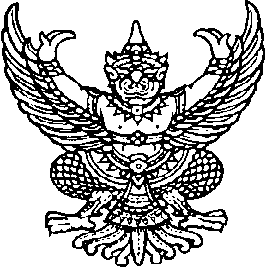 ประกาศองค์การบริหารส่วนตำบลองค์การบริหารส่วนตำบลโคกสะอาด                                     เรื่อง รับสมัครและคัดเลือกอาสาสมัครบริบาลท้องถิ่น                                      ………………………………………………กระทรวงมหาดไทย ได้เสนอโครงการอาสาสมัครบริบาลท้องถิ่นเพื่อดูแลผู้สูงอายุที่มีภาวะพึ่งพิงภายใต้แผนงาน/โครงการที่มีวัตถุประสงค์เพื่อฟื้นฟูเศรษฐกิจและสังคม ตามบัญชีท้ายพระราชกฤษฎีกาให้อำนาจกระทรวงการคลังกู้เงินเพื่อแก้ไขปัญหา เยียวยา และฟื้นฟูเศรษฐกิจและสังคม ที่ได้รับผลกระทบจากสถานการณ์การระบาดของโรคติดเชื้อไวรัสโคโรนา ๒๐1๙ พศ. 2563 ไปยังสำนักงานสภาพัฒนาการเศรษฐกิจและสังคมแห่งชาติเพื่อพิจารณากลั่นกรองเสนอคณะรัฐมนตรีอนุมัติในหลักการเพื่อขอใช้จ่ายเงินกู้ ภายใต้แผนงานดังกล่าว ประกอบกับระเบียบกระทรวงมหาตไทย ว่าด้วยอาสาสมัครนักบริบาลท้องถิ่นขององค์กรปกครองส่วนท้องถิ่น และการเบิกค่าใช้จ่าย พ ศ 25๖๒ ซึ่งได้ประกาศในราชกิจจานุบกษาแล้วมีผลบังคับใช้ตั้งแต่วันที่ ๗ มิถุนายน 2๕๖๒ เพื่อเป็นการให้บริการแก่ผู้สูงอายุที่มีภาวะพึ่งพิงและบุคคลอื่นที่มีภาวะพึ่งพิง ได้รับสิทธิการบริการด้านอนามัยพื้นฐาน การฟื้นฟูสมรรถภาพ และกายภาพบำบัด ตามประเภทและกิจกรรมบริการที่กระทรวงสรารณสุขกำหนต ตลอดจนแนะนำการดูแล และการช่วยเหลือผู้สูงอายุที่มีภาวะพึ่งพิงและบุคคลอื่นที่มีภาวะพึ่งพิงที่ไม่ได้เป็นการรักษาพยาบาล โดยให้องค์กรปกครองส่วนท้องถิ่น (อปท,) เป็นผู้จัดหาบุคคลในพื้นที่เข้ามาช่วยสนับสนุนการปฏิบัติหน้าที่ในการดูแล และการช่วยเหลือผู้สูงอายุที่มีภาวะพึ่งพิงและบุคคลอื่นที่มีภาวะพึ่งพิงองค์การบริหารส่วนตำบลโคกสะอาด อำเภอฆ้องชัย จังหวัดกาฬสินธุ์ จึงมีความประสงค์จะรับสมัครและคัดเลือกบุคคลทั่วไปเพื่อทำการคัดเอาบุคคลเพื่อทำหน้าที่ "อาสาสมัครบริบาลท้องถิ่น"๑. ตำแหน่งรับสมัครอาสาสมัครบริบาลท้องถิ่น							จำนวน ๒ อัตรา    โดยมีหน้าที่บริการแก่ผู้สูงอายุที่มีภาวะพึ่งพิง ดันอนามัยพื้นฐาน การฟื้นฟูสมรรถภาพ และกายภาพบำบัด ตามประเภทและกิจกรรมบริการที่กระทรวงสาธารณสุขกำหนด ตลอดจนแนะนำช่วยเหลือผู้สูงอายุที่มีภาวะพึ่งพิงและบุคคลอื่นที่มีภาวะพึ่งพิงที่ไม่ได้เป็นการรักษาพยาบาล ได้รับค่าตอบแทน เดือนละ ๕,๐๐๐ บาท ระยะเวลาทำสัญญา 1 ปี (ภาคผนวก ๑)2.คุณสมบัติและลักษณะต้องห้ามของอาสาสมัครบริบาลท้องถิ่น๒.๑ มีอายุไม่ต่ำกว่า ๑๘ ปีบริบูรณ์                                                                                2.2 มีภูมิลำเนาอยู่ในองค์กรปกครองส่วนท้องถิ่นแห่งพื้นที่หรือพื้นที่ใกล้เคียงที่ได้รับสนับสนุนการปฏิบัติหน้ที่ในการดูแลผู้สูงอายุที่มีภาวะพึ่งพิงจากผู้บริหารท้องถิ่นแห่งนั้น/๒.๓ ไม่เป็น....๒.๓ ไม่เป็นข้าราชการหรือพนักงานส่วนท้องถิ่น ซึ่งมีตำแหน่งหรือเงินเตือนประจำ ผู้ปฏิบัติงานในหน่วยงนของรัฐ หรือรัฐวิสาหกิจ ผู้บริหารท้องถิ่น สมาชิกสภาท้องถิ่น ลูกจ้างของส่วนราชการ หน่วยงานของรัฐ หรือรัฐวิสาหกิจ หรือบุคคลซึ่งปฏิบัติหน้ที่ตามกฎหมายโดยได้รับค่าตอบแทนประจำ๒.๔ ไม่เป็นผู้บกพร่องในศีลธรรมอันดี จนเป็นที่น่ารังเกียจของสังคม3.ระยะเวลาการรับสมัคร และสถานที่รับสมัคร3.1 ผู้สนใจติดต่อสมัคร องค์การบริหารส่วนตำบลโคกสะอาด อำเภอฆ้องชัย จังหวัดกาฬสินธุ์ ได้ตั้งแต่วันที่ 4 สิงหาคม 2563 ถึงวันที่ 6 สิงหาคม 2563 (ระหว่างเวลา ๐๘.0๐ - ๑๖.๓๐ น.)๔.เอกสารหลักฐานการรับสมัครผู้สมัครต้องยื่นใบสมัครด้วยตนเอง โดยกรอกรายละเอียดในใบสมัครให้ถูกต้องครบถ้วนพร้อมทั้งนำเอกสารฉบับของจริงและสำเนาถูกต้องมายื่นในวันรับสมัคร๔.๑ สำเนาวุฒิการศึกษา หรือหนังสือรับรองคุณวุฒิของสถานศึกษา จำนวน ๑ ฉบับ                   4.2 สำเนาทะเบียนบ้านและสำนาบัตรประจำตัวประชาชน พร้อมรับรองสำเนาถูกต้องอย่างละ ๑ ฉบับ                                                                                                               ๔.๓ หลักฐานอื่น ๆ เช่น ใบสำคัญการสมรส ใบเปลี่ยนชื่อ - นามสกุล กรณีหลักฐานการสมัครไม่ตรงกันเป็นต้น จำนวน ๑ ฉบับ                                                                               ๔.๔ รูปถ่าย ๑ นิ้ว จำนวน ๒ รูป๕. เงื่อนไขการรับสมัคร๑. ผู้สมัครเข้ารับการคัดเลือกจะต้องรับผิดชอบในการตรวจสอบและรับรองตัวเองว่าเป็นผู้มีคุณสมบัติทั่วไปและคุณสบัติเฉพาะตำแหน่งตรงตามประกาศรับสมัครจริง และจะต้องกรอกรายละเอียดต่าง ๆ ในใบสมัครพร้อมทั้งยื่นหลักฐานในการสมัครให้ถูกต้องครบถ้วน ในกรณีที่มีความผิดพลาดอันเกิดจากผู้สมัครไม่ว่าด้วยเหตุใดๆ หรือวุฒิการศึกษาไม่ตรงตามคุณวุฒิของตำแหน่งที่สมัคร อันมีผลทำให้ผู้สมัครไม่มีสิทธิสมัครตามประกาศรับสมัครดังกล่าว ให้ถือว่าการรับสมัครครั้งนี้เป็น โมฆะสำหรับผู้นั้น๒. บุคคลที่ได้รับการคัดเลือกจะต้องปฏิบัติหน้าที่เป็นอาสาสมัครบริบาลท้องถิ่นให้กับองค์กรบริหารส่วนตำบลโคกสะอาดเมื่อผ่านการฝึกอบรมโครงการอาสาสมัครบริบาลท้องถิ่นเพื่อดูแลผู้สูงอายุที่มีภาวะพึ่งพิง เป็นระยะเวลา 1 ปี เว้นแต่มีเหตุผลความจำเป็น หากไม่ปฏิบัติตามข้อตกลงยินดีชดใช้ค่าใช้จ่ายที่ทางราชการได้จ่ายไปให้แก่องค์กรปกครองส่วนท้องถิ่นเพื่อส่งคืนส่วนราชการที่จัดฝึกอบรม6.การประกาศรายชื่อผู้มีสิทธิเข้ารับการสอบคัดเลือก และกำหนดวัน เวลา สถานที่  คัดเลือกองค์การบริหารส่วนตำบลโคกสะอาด/หลักเกณฑ์...๗. หลักเกณฑ์การคัดเลือกวิธีการสัมภาษณ์ การสอบข้อเขียนหรือการประมินบุคคล โดยวิธีการใดวิธีการหนึ่งหรือหลายวิธีรวมกัน๘.กำหนดการสอบคัดเลือกองค์การบริหารส่วนตำบลโคกสะอาด จะดำเนินการสอบวิธีการสัมภาษณ์ ในวันที่ 7 สิงหาคม 2563ณ ห้องประชุมปรีดียาธรองค์การบริหารส่วนตำบลโคกสะอาด เวลา 09.00 – 10.00 น.9.ประกาศผลการสอบคัดเลือกประกาศผลการคัดเลือกในวันที่ 10 เดือนสิงหาคม 2๕๖๓ เวลา 09.00 น.เป็นต้นไป โดยเรียงลำดับผู้ที่ได้คะแนนสูงสุดลงมาตามลำดับ ณ องค์การบริหารส่วนตำบลโคกสะอาด๑0.การสั่งจ้างองค์การบริหารส่วนตำบลโคกสะอาด จะสั่งจ้างและจัดทำบันทึกข้อตกลงผู้ผ่านการคัดเลือกในตำแหน่งอาสาสมัครบริบาลท้องถิ่นตามลำดับที่ได้ประกาศไว้ โดยจัดทำการจ้างในปึงบประมาณ พ.ศ. ๒๕๖๔ทั้งนี้ องค์การบริหารส่วนตำบลโคกสะอาด จะดำเนินการคัดเลือกเพื่อเป็นอาสาสมัครบริบาลตามหลักการบริหารกิจการบ้านเมืองที่ดี ดังนั้น หากผู้ใดแอบอ้างว่าสามารถช่วยเหลือท่านได้รับการคัดเลือกหรือมีพฤติการณ์ในทำนองเดียวกันโปรดอย่าได้หลงเชื่อ และแจ้งให้สำนักงานส่งเสริมการปกครองท้องถิ่นจังหวัดกาฬสินธุ์ และองค์การบริหารส่วนตำบลทราบด้วยจึงประกาศมาให้ทราบโดยทั่วกันประกาศ ณ วันที่ 4  เดือนสิงหาคม พ.ศ. ๒๕๖3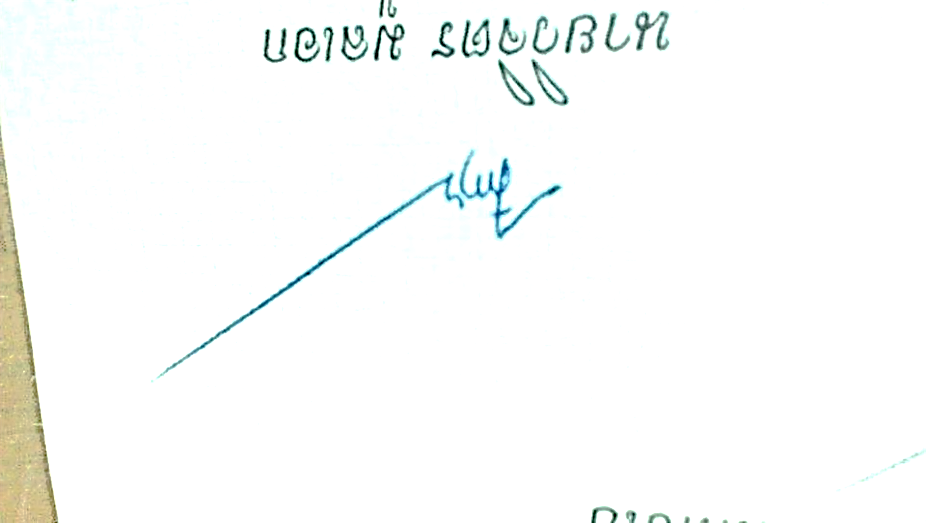    (นายวิจิตร  มูลเอก)                                                                                                                 นายกองค์การบริหารส่วนตำบลโคกสะอาด